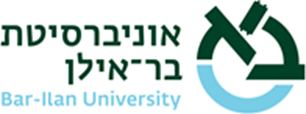 תכנית לגרונטולוגיה מסלול ללא תזה:שנה א' - קורסי חובה:שנה ב' – קורסי חובה:סה"כ מסלול עם ללא תזה          						41 נ"זכתובת: אוניברסיטת בר-אילן רמת גן, 5290002 | טלפון 03-5317297   דוא"ל: Rivka.katz@biu.ac.ilמבוא לגרונטולוגיה2 נ"זפסיכולוגיה של המבוגר 2 נ"זשיטות מחקר בגרונטולוגיה2 נ"זמבוא למדעי החיים/ החברה (קורס השלמה)4 נ"זאימונולוגיה2 נ"זביולוגיה של תהליך הזקנה ומחלות תלויות גיל2 נ"זמחלות ניוון עצבי של הגיל המבוגר2 נ"ז*קורס בחירה2 נ"זסה"כ שנה א'   18 נ"זפרמקולוגיה2 נ"זמיקרוביולוגיה: מבוא והשלכות לחיים הבוגרים2 נ"זמודלים מתקדמים בסטטיסטיקה4 נ"זפרקטיקום חוץ5 נ"זסמינריון 4 נ"זסמינריון 4 נ"ז*קורס בחירה2 נ"זסה"כ שנה ב'  23 נ"ז